KУП БЕОГРАДА ЗА ЈУНИОРЕ/КЕЗВАНИЧНА САТНИЦА ТАКМИЧЕЊА            ПРВИ ДАНДРУГИ ДАНАТЛЕТСКИ САВЕЗ БЕОГРАДА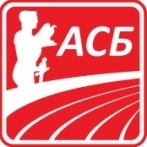 Организатор:Атлетски савез Београда Место:Атлетски стадион Војне академије, БеоградВреме:Субота - Недеља, 04-05. јул 2020. годинеПочетак:Субота - 15:00; Недеља - 15:00Право учешћа:Старији јуниори/ке (2001-2002), млађи јуниори/ке (2003-2004) и старији пионири (2005-2006) уз поштовање општих и посебних ограничења чл. 14, Пропозиција АСБ 2017-2020.Пропозиције:По пропозицијама АСБ и САС15.00Мотка            3  /Ж/Кладиво  11 /М/16.00 100м пр.       8   /Ж/  Троскок       10  /Ж/16.15 110м пр.       4   /М/  Копље       9 /Ж/16.30 100м     8+1 гр  /Ж/  Кугла        4 /М/17.10 100м     6+2 гр  /М/  Даљ             14   /М/17.50 1500м         10  /Ж/  Вис                8  /М/Диск       11 /Ж/18.00 1500м           8  /М/  18.10 400м         4 гр  /Ж/ 18.30 400м     2+1 гр  /М/ 18.45 5000м          5   /М/19.10 5000м          4   /Ж/19.35 4x100м     2 гр  /Ж/  19.45 4x100м     2 гр  /М/ 15.00Мотка           3    /М/Кладиво 5+3/Ж/16.00Троскок        6    /М/16.15400м пр.     2 гр /Ж/  Копље  10+3/М/16.35400м пр.       4    /М/  16.45200м       8+2 гр /Ж/  Кугла      9   /Ж/17.00Даљ             21   /Ж/17.30200м       8+3 гр /М/  Вис             12   /Ж/18.20800м          2 гр /Ж/ Диск       6   /М/18.30800м            7    /М/ 18.353000м          7    /М/18.503000м          7    /Ж/19.054x400м        6    /Ж/  19.154x400м      2 гр   /М/  19.35ПРОГЛАШЕЊЕ ПОБЕДНИКАПРОГЛАШЕЊЕ ПОБЕДНИКАПРОГЛАШЕЊЕ ПОБЕДНИКА